FOR IMMEDIATE RELEASEOutstanding Local High School Student Selected to Perform at Sydney Opera HouseContact: <Parent Name>Phone: <Parent Phone Number>Email: <Parent Email> <City, State> – <Date Sent> – <Finalist Name>, a student at <School Name>, has been selected for the 2018 High School Honors Performance Series at Sydney Opera House. <She/he> will perform <Part> in August with the <Honors Ensemble>. Participation in one of the two Honors Ensembles is limited to the highest-rated high school performers from across the world.Earlier this year, <Finalist Name> auditioned for the Honors Performance Series and was accepted after a review by the Honors Selection Board. Acceptance to the elite group is a direct result of the talent, dedication, and achievements demonstrated in <his/her> application and audition recording. <Finalist Name> will join other performers from 46 United States, Guam, several provinces of Canada, Australia, Hong Kong, Qatar, and South Korea for a special performance at world-famous Sydney Opera House, a venue that marks the pinnacle of musical achievement.According to Nancy Richardson, Program Director, “Being selected to the Honors Performance Series is something each Finalist should be extremely proud of accomplishing. We processed more than 18,000 nominations this year and have selected nearly 300 of the most talented student performers from around the world. Working with these conductors and performing at Sydney Opera House is a once-in-a-lifetime experience that these musicians never forget”.<First Name> has studied music for <# Years> years and is a member of <Performance Group(s)>. <Include additional information about other awards/honors received>. In response to <his/her> selection as a Finalist, <First Name> said, “<Include comments about why you are excited to be selected/participate>.”Finalists will come together in Sydney for six days in the end of July-early August. They will have the opportunity to learn from world-renowned conductors, work with other Finalists, and get a taste of Sydney. The Honors Performance will take place Sunday, August 4, and is open to the public. Tickets can be purchased through the Sydney Opera House box office beginning 60 days prior to the concert.The Honors Performance Series was created to showcase accomplished individual high school performers on an international level by allowing them to study under master conductors and perform in world renowned venues. The Honors Performance Series is proudly presented by WorldStrides, the nation’s leading educational travel organization. Learn more by visiting www.honorsperformance.org and www.worldstrides.com. ### 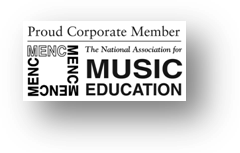 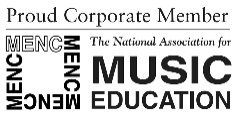 